Figure A2 Moderation Effect of Sex and Sexual Identity on the Association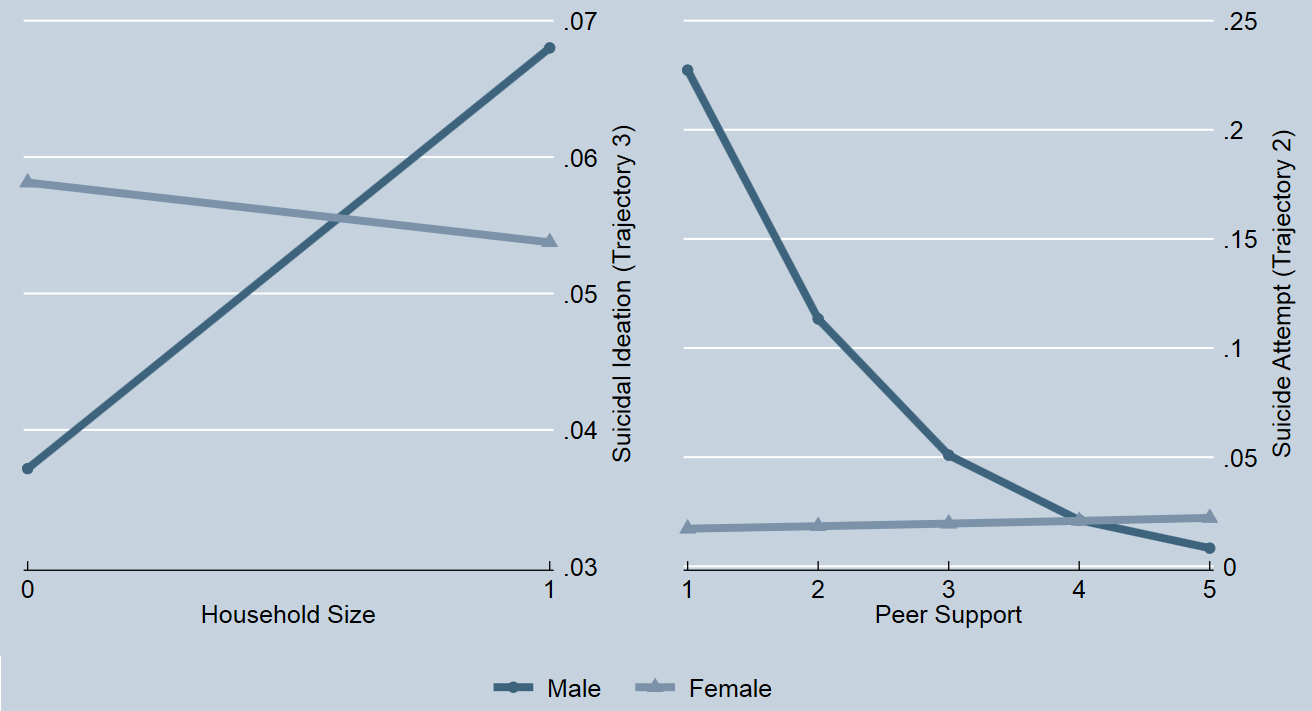 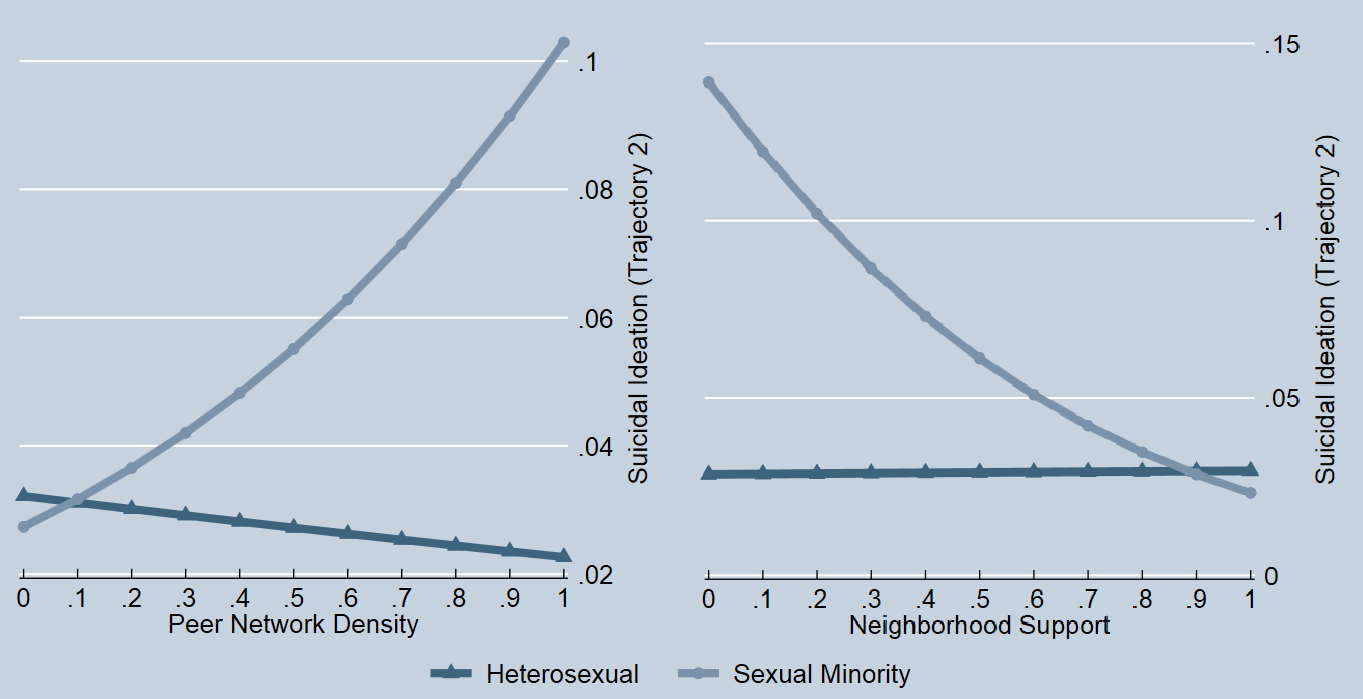 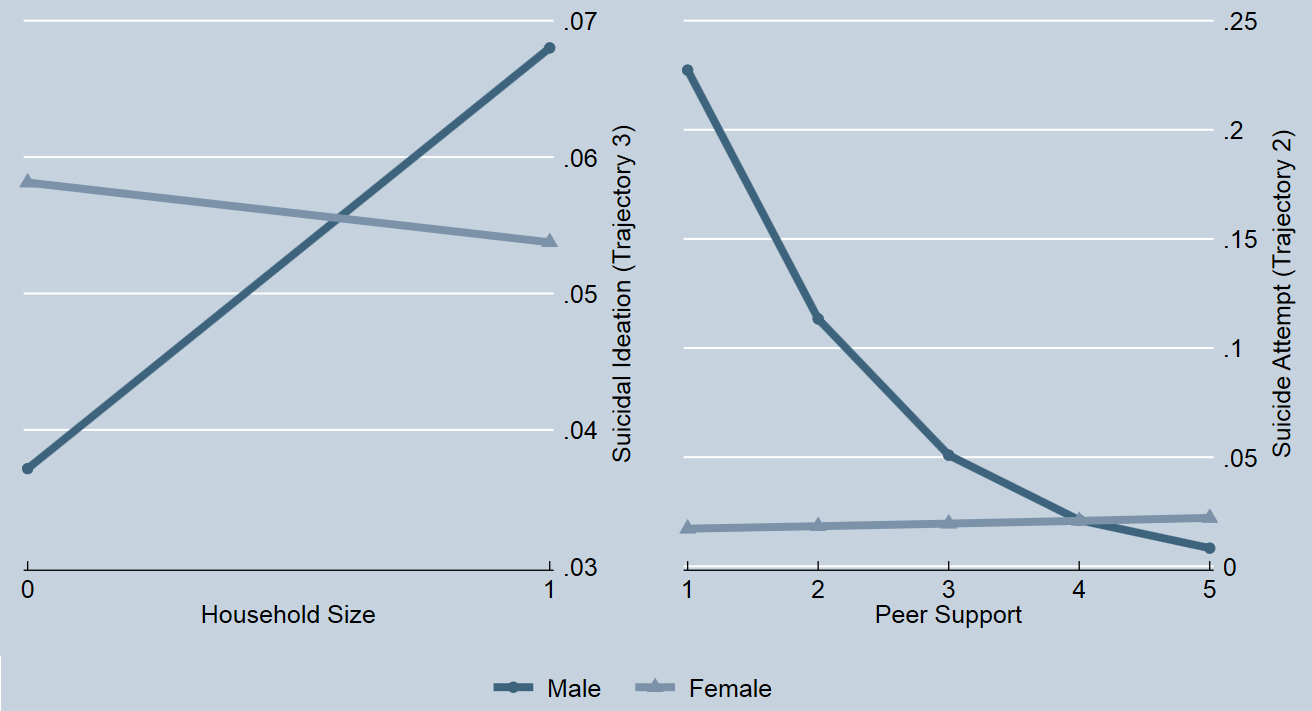 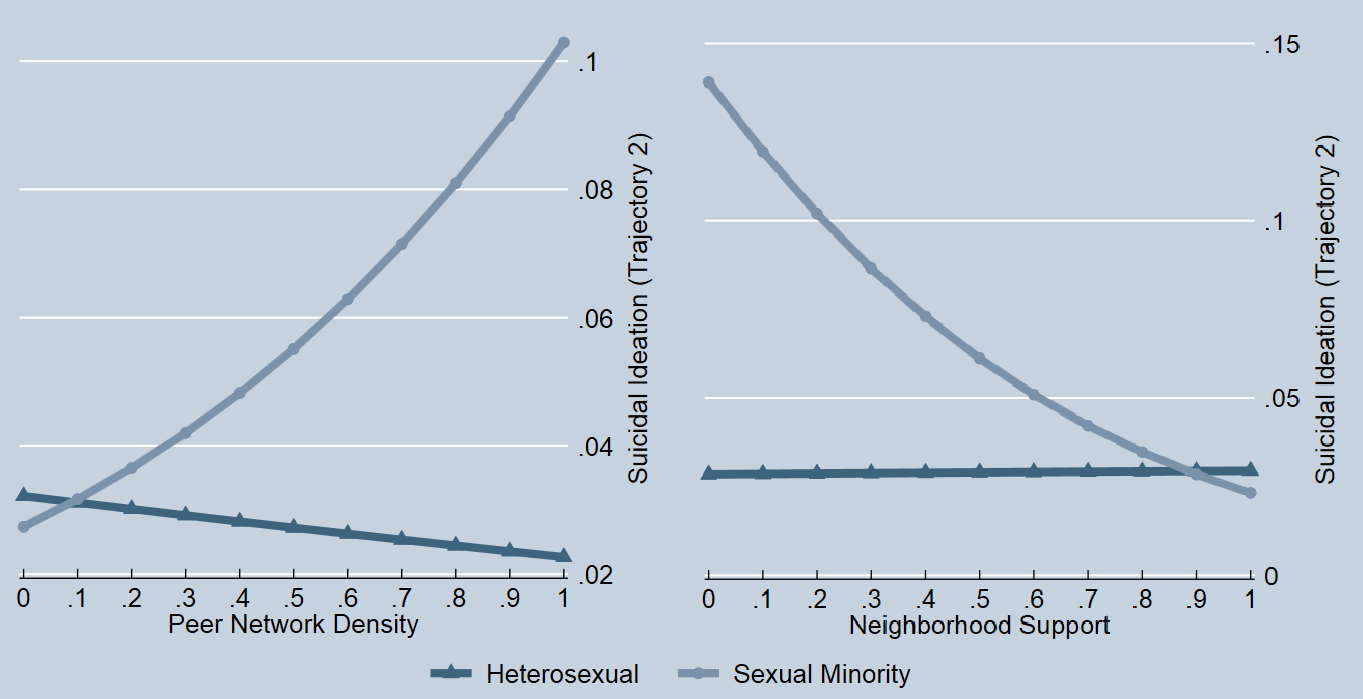 